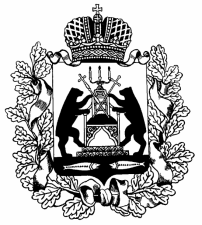                                              Российская ФедерацияНовгородская область Шимский район Совет депутатов Шимского городского поселенияРЕШЕНИЕОт 30.11.2022  № 72р.п. ШимскВ соответствии с Градостроительным кодексом Российской Федерации, Совет депутатов Шимского городского поселения РЕШИЛ:1. Внести изменения в Правила землепользования и застройки Шимского городского поселения, утвержденные решением Совета депутатов Шимского городского поселения от 17.02.2012 № 112  «Об утверждении Правил землепользования и застройки территории Шимского городского поселения» (с последующими изменениями), (далее – Правила землепользования и застройки):1. Исключить из пункта 1.4. «Предельные (минимальные и (или) максимальные) размеры земельных участков и предельные параметры разрешенного строительства, реконструкции объектов капитального строительства в зоне Ж1» виды разрешённого использования: «Здравоохранение», «Амбулаторно-поликлиническое обслуживание».2. Опубликовать решение в газете «Шимские вести» и разместить на официальном сайте Администрации Шимскогогородского поселения в информационно-телекоммуникационной сети «Интернет» .Глава  поселения                                   А.В.ХаритоновО внесении изменений в правила  землепользования и застройки Шимского го-родского поселения 